                       ÁREA: FÍSICA Y QUÍMICA 3º ESO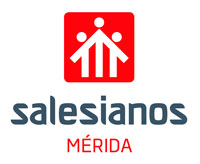 Estándares evaluablesTodos los recogidos en el Decreto 98/2016 para esta asignatura. Se pueden consultar en el siguiente enlace: http://doe.gobex.es/pdfs/doe/2016/1290o/16040111.pdfEstándares mínimosBLOQUE 1: LA ACTIVIDAD CIENTÍFICA1.2. Registra observaciones, datos y resultados de manera organizada y rigurosa, y los comunica de forma oral y escrita utilizando esquemas, gráﬁcos, tablas y expresiones matemáticas. 2.1. Establece relaciones entre magnitudes y unidades utilizando, preferentemente, el Sistema Internacional de Unidades y la notación científica para expresar los resultados.3.1. Reconoce e identifica los pictogramas más frecuentes utilizados en el etiquetado de productos químicos interpretando su significado. 3.2. Identifica material e instrumentos de laboratorio y conoce su forma de utilización para la realización de experiencias, respetando las normas de seguridad adecuadas y siguiendo las instrucciones dadas.BLOQUE 2: LA MATERIA1.1. Justifica que una sustancia puede presentarse en distintos estados de agregación dependiendo de las condiciones de presión y temperatura en las que se encuentre.  1.2. Explica las propiedades de los gases, líquidos y sólidos utilizando el modelo cinético-molecular.  1.3. Describe e interpreta los cambios de estado de la materia utilizando el modelo cinético-molecular y lo aplica a la interpretación de fenómenos cotidianos.2.3. Distingue y clasifica sistemas materiales de uso cotidiano en sustancias puras y mezclas, especificando en este último caso si se trata de mezclas homogéneas, heterogéneas o coloides. 2.4. Describe e interpreta los cambios de estado de la materia utilizando el modelo cinético-molecular y lo aplica a la interpretación de fenómenos cotidianos.3.2. Propone y diseña diferentes métodos sencillos de separación de mezclas según las propiedades características de las sustancias que las componen, utilizando el material de laboratorio adecuado.  4.1 Representa el átomo, a partir del número atómico y el número másico, utilizando el modelo planetario.  4.2. Describe las características de las partículas subatómicas básicas y su localización en el átomo.  4.3. Relaciona la notación XAZ con el número atómico, el número másico determinando el número de cada uno de los tipos de partículas subatómicas básicas.6.1. Justifica la actual ordenación de los elementos en grupos y periodos en la Tabla Periódica.  BLOQUE 3: LOS CAMBIOS1.1. Identifica cuáles son los reactivos y los productos de reacciones químicas sencillas interpretando la representación esquemática de una reacción química.4.2. Interpreta situaciones cotidianas en las que la temperatura influye significativamente en la velocidad de la reacción.BLOQUE 4: EL MOVIMIENTO1.1. Determina, experimentalmente o a través de aplicaciones informáticas, la velocidad media de un cuerpo interpretando el resultado.  2.2. Justifica si un movimiento es acelerado o no a partir de las representaciones gráficas del espacio y de la velocidad en función del tiempo.BLOQUE 5: ENERGÍA ELÉCTRICA1.1. Explica la corriente eléctrica como cargas en movimiento a través de un conductor. 1.3. Distingue entre conductores y aislantes reconociendo los principales materiales usados como tales.  3.1. Asocia los elementos principales que forman la instalación eléctrica típica de una vivienda con los componentes básicos de un circuito eléctrico.4.1. Describe el proceso por el que las distintas fuentes de energía se transforman en energía eléctrica en las centrales eléctricas, así como los métodos de transporte y almacenamiento de la misma.Criterios de evaluaciónTodos los recogidos en el Decreto 98/2016 para esta asignatura. Se pueden consultar en el siguiente enlace: http://doe.gobex.es/pdfs/doe/2016/1290o/16040111.pdfCriterios de calificaciónMedia aritmética de las tres evaluaciones. - Si la media de las evaluaciones calculadas según se muestra más arriba es igual o superior a 4,5, aunque alguna evaluación esté suspensa, se aprobará el curso, siempre que haya, como mínimo, dos evaluaciones aprobadas.Instrumentos de evaluación50% Examen de evaluación.40% Todos los demás instrumentos que se utilicen en la evaluación: controles, exposiciones de infografías, test por Edmodo, informe de prácticas, exposiciones de murales digitales y presentación de carteles. (mínimo dos instrumentos por evaluación)10% Trabajo en el aula: Control del trabajo en el cuaderno mediante puntos de bonificación.Criterios de promoción y titulaciónLos recogidos en el Decreto 98/2016. Se pueden consultar en el siguiente enlace: http://doe.gobex.es/pdfs/doe/2016/1290o/16040111.pdfRecuperación de evaluacionesEn la segunda y tercera evaluación habrá un examen de recuperación de la 1ª y 2ª evaluación, respectivamente, que solo la realizarán los alumnos que tengan la evaluación suspensa. En la última semana de junio, habrá un examen de recuperación de la tercera evaluación.Nota de septiembreUn examen escrito de todos los contenidos vistos en el curso, que se evaluará de 0 a 10.